  BSL Application Form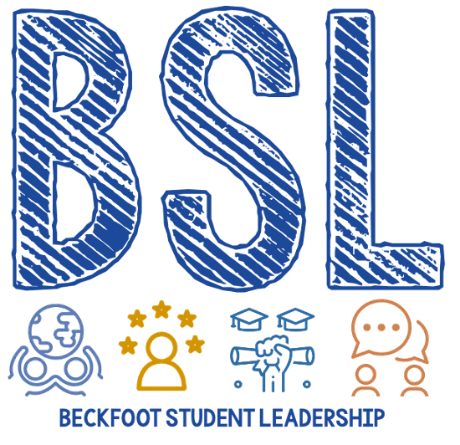 Name and Tutor Group Which aspect of BSL are you interested in? Mental Health					Eco				The BuzzEquality, Diversity and Inclusion			Tutor Time			CurriculumDisability Awareness				Charity				LRCExtra-Curricular Activities 			Behaviour and PLS		Other (please specify)Why do you want to be part of BSL team? What do you want to change? Why are you passionate about your chosen aspect?What qualities can you offer to the BSL team? 